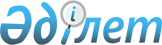 О внесении изменении в решение районного маслихата от 28 марта 2016 года № 360-V "Об утверждении норм образования и накопления коммунальных отходов по Индерскому району"
					
			Утративший силу
			
			
		
					Решение Индерского районного маслихата Атырауской области от 24 августа 2016 года № 31-VI. Зарегистрировано Департаментом юстиции Атырауской области 22 сентября 2016 года № 3612. Утратило силу решением Индерского районного маслихата Атырауской области от 13 августа 2021 года № 42-VІI (вводится в действие по истечении десяти календарных дней после дня его первого официального опубликования)
      Сноска. Утратило силу решением Индерского районного маслихата Атырауской области от 13.08.2021 № 42-VІI (вводится в действие по истечении десяти календарных дней после дня его первого официального опубликования).
      В соответствии с подпунктом 1) статьи 19-1 Экологического кодекса Республики Казахстан от 9 января 2007 года, подпунктом 15) пункта 1 статьи 6 Закона Республики Казахстан от 23 января 2001 года "О местном государственном управлении и самоуправлении в Республике Казахстан", статьей 26 Закона Республики Казахстан от 6 апреля 2016 года "О правовых актах", Индерский районный маслихат РЕШИЛ:
      1. Внести в решение районного маслихата от 28 марта 2016 года № 360-V "Об утверждении норм образования и накопления коммунальных отходов по Индерскому району" (зарегистрировано в реестре государственной регистрации нормативных правовых актов за № 3483, опубликовано 5 мая 2016 года в газете "Дендер") следующие изменения:
      1. в наименовании, в пункте 1 и в наименовании приложения решения на государственном языке:


      слова "пайда болу" заменить словом "түзілу";
      2. в строке 6 приложения указанного решения в тексте на русском языке:


      слово "посещение" заменить словом "человек";
      3. в строке 8 приложения указанного решения в тексте на государственном языке:


      слово "орын" заменить словами "отырғызылатын орын".
      2. Контроль за исполнением настоящего решения возложить на постоянную комиссию районного маслихата по вопросам соблюдения законности, депутатской этики, правоохранения и экологии (Ж. Амантурлин).
      3. Настоящее решение вступает в силу со дня государственной регистрации в органах юстиции, вводится в действие по истечении десяти календарных дней после дня его первого официального опубликования.
					© 2012. РГП на ПХВ «Институт законодательства и правовой информации Республики Казахстан» Министерства юстиции Республики Казахстан
				
      Председатель очередной

      ІV сессии районного маслихата

М. Ильяс

      Секретарь районного маслихата

Б. Сапаров
